2020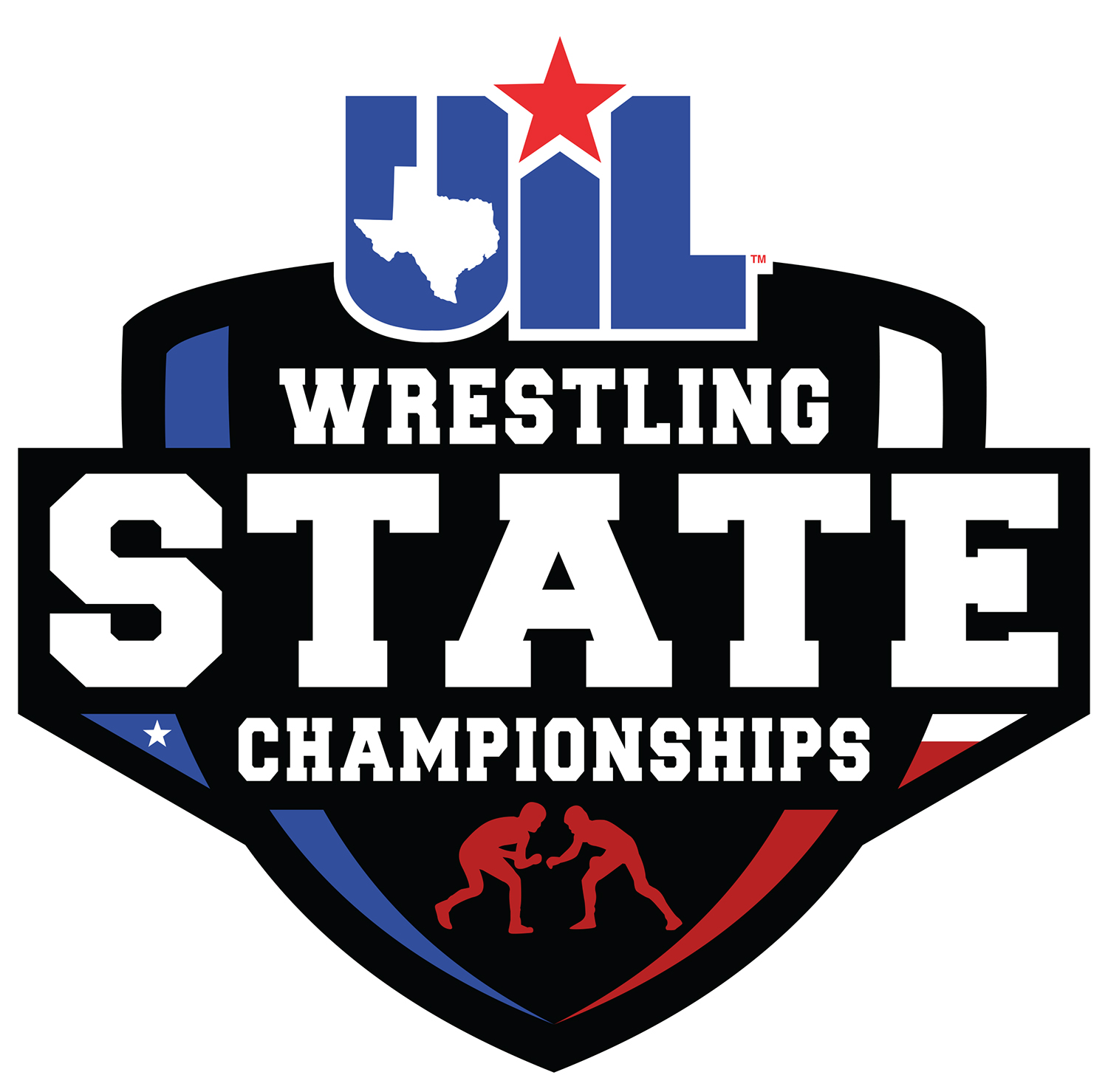 WRESTLINGState Qualifier’sHandbookUNIVERSITY INTERSCHOLASTIC LEAGUESTATE QUALIFIER’S HANDBOOK2020 WRESTLINGCongratulations on your team’s advancement to the Wrestling State Tournament.  This handbook has been prepared to serve as a guide to administrators and coaches and provide information about the state tournament.  You will find this material valuable as you prepare for the meet and upon your arrival to the meet.Questions concerning the UIL Wrestling State Tournament should be addressed to the following staff members:Dr. Susan Elza, Ed.D. – UIL Director of Athleticsselza@uiltexas.orgA.J. Martinez – Tournament Directorajmartinez@uiltexas.org(512) 232-4140Crystal Victorino – Assistant to Tournament Directorcvictorino@uiltexas.org(512) 232-4938Table of ContentsTournament Information	3Tournament Schedule	5Important Information	6Credentials/Tattoos Information	6Weigh-In Information	7Awards Information	8Maps	10TOURNAMENT INFORMATION2020 UIL Wrestling State ChampionshipsFebruary 21-22, 2020Berry Center: Cypress, TexasTournament Director. AJ Martinez will serve as the tournament director.  The tournament director and rules committee members shall rule on all state tournament wrestling rule situations.School Packets. School packets will be available for pickup from 4:00 – 6:00 pm on Thursday, February 20th and beginning at 6:00 am, Friday, February 21st, in the Atrium of the Berry Center through Entrance 3.   One program per school will be included in the school packets.  Additional programs may be purchased from the program sellers. Coaches’ Meeting. There is a mandatory coaches’ meeting on Thursday, February 20th at 5:30 pm in the Theatre of the Berry Center.  Specific tournament information will be covered for you at this meeting.Coach/Trainer Credentials. Each school team (boys and girls) will be given TWO coach wristbands, these wristbands will be valid for access to the arena floor throughout the tournament.  Trainers may be given a wristband directly from AJ Martinez or Crystal Victorino at the tournament.   Student Manager/Student Trainer Credentials. Each school team (boys and girls) will be given ONE complimentary pass for student managers/trainers.  This pass will not allow arena floor access but will get them in the tournament each day.  No additional passes for student managers/trainers will be given, and they must keep up with their pass to be used for both days.   Locker Rooms. There will be locker rooms for both boys and girls available.  Those locker rooms will be labeled on a map included in your school packet.Food and Drinks. Teams will be allowed to bring in food and drinks at the beginning of each day through Entrance 3 only, and up until 11:00 am.  Parents can bring kids food up until 11:00 am through Entrance 3, only by meeting a coach at the entrance.  There will be a pre-order box meal option for teams through the Berry Center.  Flyer for those meals are on our website.  Weigh-Ins. Weigh-ins for the UIL Wrestling State Championships will be held on both the arena floor and conference room at the Berry Center (girls/boys) and in accordance with Rule 4-5 of the National Federation Wrestling Rule Book.  The times for official weigh-ins are listed in the state tournament schedule.  These times will not be altered or extended.  Detailed information of the weigh-in procedure will be included in your school packet upon arrival.  PLEASE DO NOT BRING BAGS OR ADDITIONAL ITEMS INTO THE WEIGH-IN AREA until after weigh-ins are complete.  Pre-weigh is available in the regular weigh-in area.  Girls will need to wait until boys’ weigh-in is finished before going to regular weigh-in area. Alternates will be weighed in!TATTOOS will be picked up at the scales for competitorsWarm-Up Area. A warm-up area will be provided and is in conjunction with the staging area.  See map for location.Alternates. Alternates will be weighed in with the other competitors.  Alternates will be placed in the bracket if the advancing wrestler is unable to attend.  Once weigh-ins for a particular weight class begins, there will be no substitutions.  Alternates will not replace wrestlers who fail to make weight.  Each alternate will be given a complimentary pass to be used for both days.Athletes and coaches that have qualified for Saturday’s finals are required to check-in Saturday between 4:00-4:15pm in the staging area (Atrium outside the arena) to prep for the Parade of Champions.  Team Honors. UIL will score six places for the boys and six places for the girls at the state tournament.  In district, regional and state tournaments, team honors shall be determined by the National Federation scoring standards detailed in the wrestling rule book.Awards. The top three finishers in each weight class will receive medals from the UIL. The top THREE teams will receive trophies.  This is a special time for both athletes and coaches.  All athletes need to be dressed appropriately and on time to the award ceremony.  Participant Attire:  sweat pants, a school logoed top/t-shirt, no headgear of any kind.  Unsportsmanlike Conduct. According to National Federation rules, all points accumulated by a wrestler who is disqualified for an unsportsmanlike conduct violation will be deducted from the team score.  Photos. 1st Photo Texas will be taking photos at the awards stand. Please visit the 1st Photo Texas’ website to order photos (www.1stphototexas.com).Tickets. The doors will open and tickets will be available to the public one hour prior to competition each day.  All seating is general admission.  	Ticket prices:  	Adults $12.00	Students $7.00 per day	All-Tournament Pass $20.00	Coach/Official Tournament Pass $17.00.  	**No pre-sale tickets will be available.Parking. Parking at the Berry Center is free.  Please see attached map for parking assignments.  Teams will park in lots “C” and “D” Thursday through Saturday and enter through Entrance 3.Noisemakers/Signs. No artificial noisemakers or large signs/banners are allowed. Wrestling State Tournament Broadcast Information.  NFHS Network will provide a live webcast of the 2020 UIL Wrestling State Tournament on Feb. 21-22 from the Berry Center in Cypress, Texas. Fans, family and alumni unable to attend the event can watch Friday and Saturday matches of the UIL Wrestling State Tournament live online with a subscription at www.nfhsnetwork.com/associations/uil.   Subscribers can also watch on the go by downloading the NFHS Network app for iPhone and Android devices. The live webcast will begin on NFHSNetwork.com on Friday, Feb. 21 at 9 a.m. CT, each mat will have an individual video stream on the NFHS Network. 2020 STATE WRESTLING COMPOSITE SCHEDULEThursday, Feb. 22nd Friday, Feb. 21st Saturday, Feb. 22nd IMPORTANT INFORMATIONParking. Lots “C” and “D”.Entrance. School/Team/Coach enters through Entrance 3.Food and Drinks. Bring through Entrance 3 with Team until 11:00 am!  Parents may bring in food for kids up until 11:00 am ONLY and must bring it through Entrance 3 by meeting with the school coach at the entrance.Weigh-In. Have athletes (qualifiers & alternates) on time and ready to go in accordance to NFHS Rules (Boys line up on Arena Floor; Girls line up in Atrium Hallway @ appropriate times).   Schedule. 10 Mats; 5A and 6A are split; Athletes will make their way to the Arena floor from the staging (warm-up room) for their matches.Athletes. Only athletes that have their tattoo and singlet on will be allowed on the arena floor.  No boy or Girl athlete will be allowed on the floor while the other gender is wrestling.Student Trainers/Managers. They will be allowed in the atrium and warm-up areas, but they will not be allowed on the arena floor with their complimentary pass.Coach Seating. There will be seats for coaches to sit in on the floor.  During finals, all coaches without a competing wrestler should be seated in the designated coaching seats on the concourse level. (Located beneath Control Center/designated for COACHES only)  Parade of Champions. Line up in the Atrium outside the Arena Floor @ 4:00 pm.Awards. 1st through 6th place; Start after Final Matches have begun; Have kids on time and dressed appropriately!!  Parents/spectators are not permitted in the awards area!!Rules Committee.AJ Martinez – Tournament Director (361) 816-1281Rex Anderson – Head Referee (281) 814-2901Dan Lang – Rules Interpreter (281) 684-7720 CREDENTIALS AND TATTOOSCredentials. Each school will be given 2 wristbands per team (boys and girls) for coaches.  You may be given more wristbands depending on the number of qualifiers you have.  Only 2 coaches should be on the floor at one time.  *Trainers (adult trainers) can get a wristband in person from AJ Martinez or Crystal Victorino.Tattoos (Boys & Girls). Athletes will be issued tattoos for each day at the scales for weigh-ins.  If an athlete has a tattoo rub off, they can come to the UIL Office to receive a new one from AJ Martinez or Crystal Victorino.Temporary Tattoo Directions:Skin should be clean and free of oils and makeup.Remove clear, protective top sheet.Press tattoo firmly onto clean, dry skin, with design facing down.Hold wet paper towel or cloth against back of tattoo, press down and make sure to wet it thoroughly.Wait 30 seconds (don’t hurry).  Peel off paper backing.Gently rinse image with water for best effect.TATTOOS MUST BE DISPLAYED ON THE TOP OF THE HAND.**Warning: Don’t apply to sensitive skin or near eyes.To Remove.  Saturate tattoo with household rubbing alcohol or baby oil; wait 10 seconds, then rub away tattoo with a cotton ball OR lift tattoo from dry skin using several pieces of transparent household tape.WEIGH-IN INFORMATIONWeigh-ins will be conducted in the conference center that is adjacent to the warm-up area.  Below is a description of the format we will use for both boys and girls and will be in accordance with Rule 4-5 of the National Federation Wrestling Book.  All qualifying athletes, along with alternates, will be weighed in at the same time.*Mark Lyons will be the lead for the weigh-ins.Boys:Weigh-in staging area:  The boys will all report to the arena floor for weigh-ins.  We will line up the boys by weight class, in single file, by ranking order (14 lines).  We will then proceed to walk each weight class to the weigh-in area.  Once a weight class is completed, we will walk the next weight class down.Girls:Weigh-in staging area:  The girls will all report to the atrium for weigh-ins (between the arena floor and the warm-up area).  We will line up the girls by weight class, in single file, by ranking order (10 lines).  We will then proceed to walk each weight class to the weigh-in area.  Once a weight class is completed, we will walk the next weight class down.Weigh-Ins will be conducted at the following times:Friday, February 21st  7:00 am – Boys Weigh-Ins9:30 am – Girls Weigh-InsSaturday, February 22nd  7:00 am – Boys Weigh-Ins9:00 am – Girls Weigh-InsAll participants must remain in the weigh-in area when weigh-ins begin.As stated in the National Federation Rules, activities that promote dehydration are prohibited in the weigh-in area.  Individuals found to be in violation of this rule will be disqualified from participation in the tournament.*There will be a physician on site during the weigh-in.**Rex Anderson, Dan Lang, and A.J. Martinez will be available for any questions/concerns pertaining to the weigh-in!PARADE OF CHAMPIONS/AWARDS PRESENTATIONSParade of Champions. AthletesAthletes will line up in the Atrium of the Berry Center by weight classes beginning with 5A Boys, 5A Girls, 6A Girls, 6A Boys.  They will then be escorted out to the arena floor (go right) and will continue walking around the arena to their designated mat.CoachesCoaches will line up next to their athletes in their perspective lines.  As athletes are being escorted to the right after entering the arena, coaches will go left and line up in rows along the end and wait for Parade of Champions to conclude.Awards. Individual weight class awards according to page 10:The weight class order is listed on page 10There is a separate podium for both 5A and 6A competitorsWe should have 24 stacks of medals total; put Gold on bottom and work upWe will award the classes by alternating between the girls and boys (Ex. – 95lb Class:  5A Girls then 6A Girls; then 106lb Class:  5A Boys then 6A Boys)**A.J. will relay to Kat when each presentation is set to announce**Once all weight classes are awarded we will move to the overall awards.Individual:5A Girls Outstanding Wrestler6A Girls Outstanding Wrestler 5A Boys Outstanding Wrestler6A Boys Outstanding WrestlerTeam: (announce teams to come to designated podium when called)3rd Place 5A Girls3rd Place 6A Girls3rd Place 5A Boys3rd Place 6A Boys2nd Place 5A Girls2nd Place 6A Girls2nd Place 5A Boys2nd Place 6A Boys1st Place 5A Girls1st Place 6A Girls1st Place 5A Boys1st Place 6A BoysAWARDS PRESENTATION “DETAIL”The top 6 finishers are to report to the awards area immediately and must be wearing the appropriate attire (warm-up bottoms, a school logoed top, no head gear), so please make sure your athletes are readily available.  The 3rd through 6th place finishers will wait until the championship match has concluded to participate in the awards Ceremony.4:30 pmParade of ChampionsNational Anthem4:45pm – Championship Matches BeginGIRLS (Mats 2 & 3)					BOYS (Mats 1 & 4)95 Weight Class						106 Weight Class102 Weight Class						113 Weight Class110 Weight Class						120 Weight ClassAWARDS 95 WEIGHT CLASS				AWARDS 106 WEIGHT CLASS119 Weight Class						126 Weight ClassAWARDS 102 WEIGHT CLASS				AWARDS 113 WEIGHT CLASS128 Weight Class						132 Weight ClassAWARDS 110 WEIGHT CLASS				AWARDS 120 WEIGHT CLASS138 Weight Class						138 Weight ClassAWARDS 119 WEIGHT CLASS				126 WEIGHT CLASS148 Weight Class						145 Weight ClassAWARDS 128 WEIGHT CLASS				AWARDS 132 WEIGHT CLASS165 Weight Class						152 Weight ClassAWARDS 138 WEIGHT CLASS				AWARDS 138 WEIGHT CLASS185 Weight Class						160 Weight ClassAWARDS 148 WEIGHT CLASS				AWARDS 145 WEIGHT CLASS215 Weight Class						170 Weight ClassAWARDS 165 WEIGHT CLASS				AWARDS 152 WEIGHT CLASS					182 Weight Class	AWARDS 148 WEIGHT CLASS					AWARDS 160 WEIGHT CLASS									195 Weight ClassAWARDS 148 WEIGHT CLASS 			AWARDS 170 WEIGHT CLASS220 Weight ClassAWARDS 182 WEIGHT CLASS285 Weight ClassAWARDS 195, 220, 285 WEIGHT CLASSGIRLS COACH OF THE YEARBOYS COACH OF THE YEAR5A GIRLS OUTSTANDING WRESTLER6A GIRLS OUTSTANDING WRESTLER5A BOYS OUTSTANDING WRESTLER6A BOYS OUTSTANDING WRESTLERGIRLS TEAM TROPHIESBOYS TEAM TROPHIESWe will begin awards after 3 weight classes have wrestled1ST through 6th place awarded with medals (1st – 3rd “U.I.L.”, 4th – 6th “W.A.”)Trophies and Plaques will be awarded once all weight classes have been awardedPARKING AND ENTRANCE MAPTeam Parking: Lot DTeam Entrance:  Entrance ThreeSpectator Parking:  Lots A and BSpectator Entrance:  Entrance Two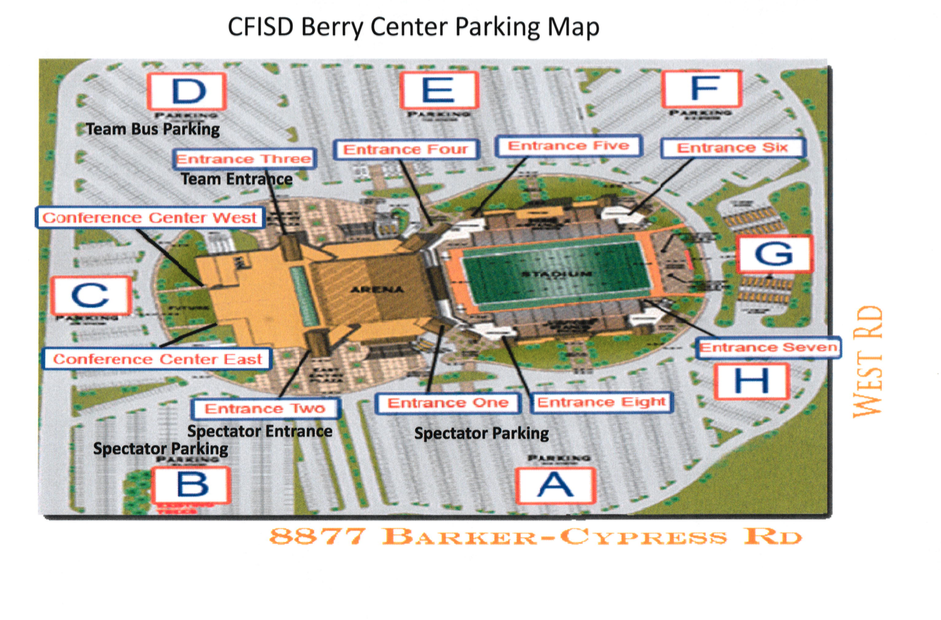 BERRY CENTER LAYOUT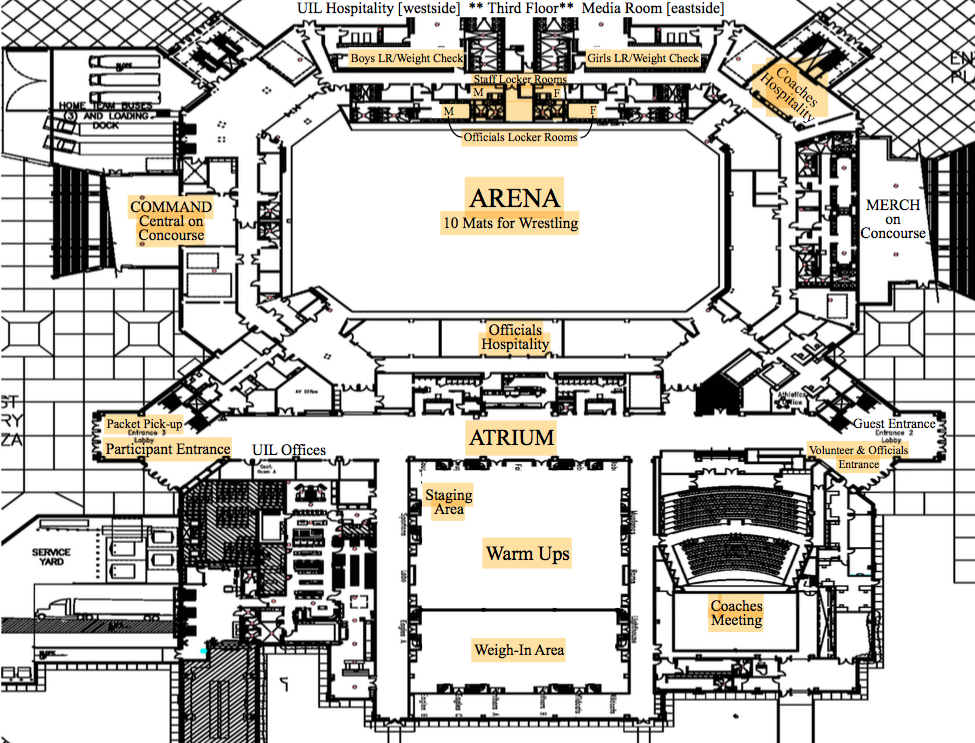 ARENA FLOOR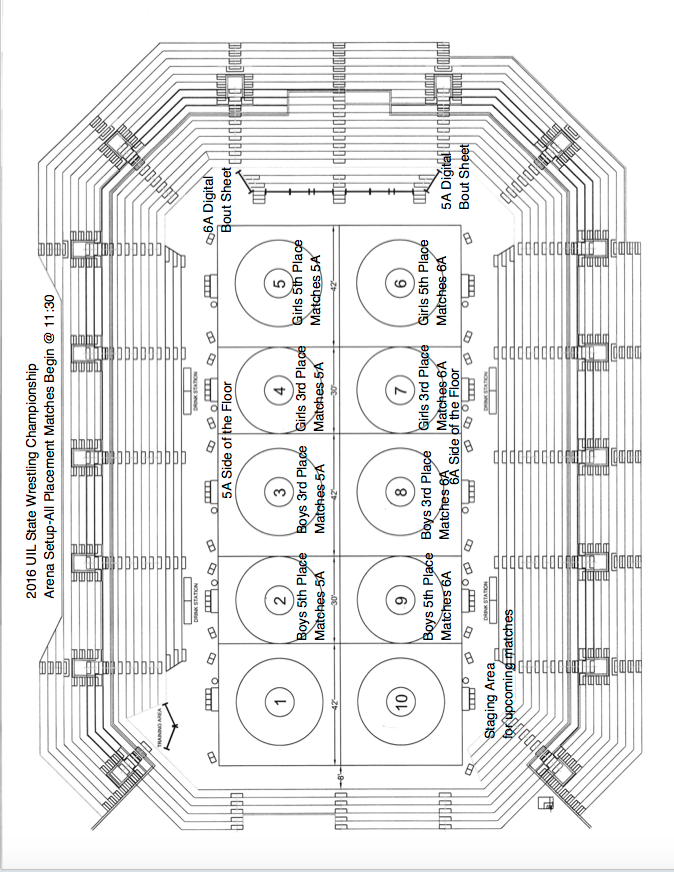 TIMECLASSDIVISIONACTIVITYLOCATION2:00 PMTHSCA Adv. MeetingTheatre4:00 – 6:00 PM5A/6ABOYS/GIRLSTeam RegistrationCommand Center(West Side Concourse)4:00 – 7:00 PM5A/6ABOYS/GIRLSMat Time/Weight CheckArena Floor4:00 – 7:00 PM5A/6ABOYS/GIRLSWeight CheckConference Center**5:30 Head Coaches’ Meeting in Berry Center Theater**5:30 Head Coaches’ Meeting in Berry Center Theater**5:30 Head Coaches’ Meeting in Berry Center Theater**5:30 Head Coaches’ Meeting in Berry Center Theater**5:30 Head Coaches’ Meeting in Berry Center Theater**5:45 Officials Meeting in Berry Center “Officials Room”**5:45 Officials Meeting in Berry Center “Officials Room”**5:45 Officials Meeting in Berry Center “Officials Room”**5:45 Officials Meeting in Berry Center “Officials Room”**5:45 Officials Meeting in Berry Center “Officials Room”TIMECLASSDIVISIONACTIVITYLOCATION6:00 AM5A/6AALLDoors OpenEntrance #37:00 AM5A/6ABOYSWeigh-InLine up on Arena floor by weight class;(Weigh-In Occurs in Conference Center)8:30 AM5A/6ABOYSChampionship Round 15A Boys Mats 1-5; 6A Boys Mats 6-109:30 AM5A/6AGIRLSWeigh-InBerry Center Atrium & Conference Center11:00 AM5A/6AGIRLSChampionship Round 15A Girls Mats 1-5; 6A Girls Mats 6-1012:30 PMMat Cleaning/Break1:00 PM5A/6ABOYSChamp. Quarters and 1st Rd. Cons.5A Boys Mats 1-5; 6A Boys Mats 6-103:30 PM5A/6AGIRLSChamp. Quarters and 1st Rd. Cons.5A Girls Mats 1-5; 6A Girls Mats 6-105:00 PM5A/6ABOYSSecond Round Consolation5A Boys Mats 1-5; 6A Boys Mats 6-106:15 PM5A/6AGIRLSSecond Round Consolation5A Girls Mats 1-5; 6A Girls Mats 6-10TIMECLASSDIVISIONACTIVITYLOCATION6:00 AM5A/6AALLDoors OpenEntrance #37:00 AM5A/6ABOYSWeigh-InLine up on Arena floor by weight class;(Weigh-In Occurs in Conference Center)8:30 AM5A/6ABOYSChamp. Semifinals and 3rd Rd. Cons.5A Boys Mats 1-5; 6A Boys Mats 6-109:00 AM5A/6AGIRLSWeigh-InBerry Center Atrium & Conference Center10:30 AM5A/6AGIRLSChamp. Semifinals and 3rd Rd. Cons.5A Girls Mats 1-5; 6A Girls Mats 6-1012:00 PM5A/6ABOYSConsolation Semifinals5A Boys Mats 1-5; 6A Boys Mats 6-101:00 PM5A/6AGIRLSConsolation Semifinals5A Girls Mats 1-5; 6A Girls Mats 6-102:00 PMMat Cleaning/Break2:30 PM5ABOYS3rd and 5th Place Matches3rd Place Matches 3, 5th Place Matches 2 5AGIRLS3rd and 5th Place Matches3rd Place Matches 4, 5th Place Matches 56AGIRLS3rd and 5th Place Matches3rd Place Matches 7, 5th Place Matches 66ABOYS3rd and 5th Place Matches3rd Place Matches 8, 5th Place Matches 94:15 PMNFHS Coach of the Year & HOF InducteesArena Floor (Reduce # of Mats)4:30 PMParade of ChampionsArena Floor (4 Mats)4:45 PM5A/6ABOYSChampionship Matches5A Boys Mat 1; 6A Boys Mat 45A/6AGIRLSChampionship Matches5A Girls Mat 2; 6A Girls Mat 3